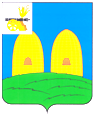 АДМИНИСТРАЦИЯГРЯЗЕНЯТСКОГО СЕЛЬСКОГО ПОСЕЛЕНИЯРОСЛАВЛЬСКОГО РАЙОНА СМОЛЕНСКОЙ ОБЛАСТИП О С Т А Н О В Л Е Н И Е 10.05.2017г.  №  25О внесении изменений в постановление № 80 от 09.08.2016 года.       Внести изменения в постановление Администрации Грязенятского сельского поселения Рославльского района Смоленской области № 80 от 09.08.2016 года в части земельный участок площадью 1073,9941 кв.м. считать правильным по тексту: земельный участок площадью 10739,941 кв.м.Глава муниципального образования Грязенятского сельского поселения Рославльского района Смоленской области                             Г.И.Мамонтов